Сценарий спортивного праздника с папами к  Дню защитника Отечества для среднего возраста«Вместе с папой»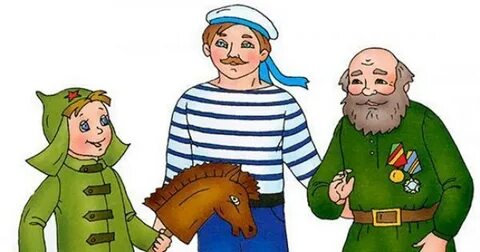 Подготовила:Инструктор по физкультуреМБДОУ № 16 ст.ЛуковскойКнижникова Т.Н.Моздокский районРСО-Алания2023-2024 уч.год.Цель: доставить детям радость от участия в совместном празднике с папами; вызвать чувство гордости за Российскую армию и уважительное отношение к защитникам Отечества и желание быть на них похожими.Задачи: - привлечь родителей к совместной активной деятельности в детском саду;- пропаганда здорового образа жизни, укрепление здоровья детей;- способствовать психологическому сближению детей и родителей;- формировать чувства долга и любви к отечеству, уважение к тем, кто служил и служит на защите Родине;- развивать спортивные качества : ловкость, быстроту, смелость, выносливость и уверенность в себе, стремление к достижению поставленной цели;- воспитывать уважительное отношение к защитникам Отечества, сплочённость, взаимопомощь, чувство командного духа.Предварительная работа: беседы детей с папами об армии, разучивание стихов, рассматривание иллюстраций и презентаций о нашей армии, разучивание песни, беседа с детьми «Расскажи о своём папе».Материалы и оборудование: музыка, подарки или медали папам в конвертах - письма, 2 мешочка с песком, 2 ориентира, листы бумаги разноцветные А4, 2 стойки с натянутым шнуром, обручи, кубики12шт, 3 корзинки, маленькие мягкие мячики по количеству играющих, 3 стола, резинки 10 шт., воздушные шары по количеству детей, 2 флажка, канат.Ход праздника.Папы сидят в зале. Дети с флажками заходят в зал под музыку марш «Славянки»  в колонну по одному, встают в полукруг лицом к папам.Инструктор: Здравствуйте дорогие ребята, уважаемые родители и взрослые! Сегодня в нашем зале праздник присутствуют мужчины – папы наших ребят, которые в любой момент станут на защиту своей страны. И дети у нас растут настоящими защитниками Отечества.  Всех мужчин мы поздравляем! Папы в сборе? Начинаем.Воспитатель: Мы пригласили наших пап, чтобы поздравить их с праздником и принять участие в наших соревнованиях и показать нашим детям какие они смелые, ловкие, умелые и замечательные.Когда они подрастут, будут служить в нашей армии, защищать нас и нашу Родину.День нашей армии сегодня! Сильней её на свете нет.Привет защитникам народа! Российской армии – (все вместе) - Привет!1 ребёнок. День сегодня не простой. Мы сегодня празднуем Всем народом торжество- День Российской Армии! В этот день поздравим мыНаших пап и дедушек, Всех защитников страны, Всех мужчин, конечно!2 ребёнок. Отважных, сильных и весёлых Мужчин сегодня поздравляем, И в день защитника Отечества Здоровья, радости желаем.Дети исполняют песню «Бравые солдаты».«Поздравление папам». Раз, два, три, четыре, пять - Будем папу поздравлять, День защитника настал! Пожеланий – просто шквал: РАЗ – болезней век не знать, Чтоб здоровьем щеголять. ДВА – работы без тревог, А на ТРИ – зарплаты в срок. На ЧЕТЫРЕ – светлых дней, Добрых, преданных друзей, Никогда их не терять Уваженьем процветать. А на ПЯТЬ – любви большой, С Днём защитника, герой!Инструктор: Ребята, посмотрите, как светло в нашем зале от улыбок ваших пап. Мы продолжаем наш праздник и отпразднуем мы его не только песнями, стихами, но весёлыми конкурсами, состязаниями и спортивными играми.Инструктор: Приглашаем пап в наши команды ведь папы могут всё. Команды готовы к состязаниям? Успехи команд будем отмечать звёздами. А справедливое жюри у нас сегодня:Медсестра Белоусова Наталья АлександровнаМиранова Олеся ВикторовнаВоспитатель ст.гр. Черепанова Ж.А.В соревнованиях принимают участие Команды: «Танкисты», «Летчики», «Разведчики»И так начинаем. 1 эстафета: «Рота подъем!» Дети и папы перестраиваются в 3 команды, в  колонны по одному 2 эстафета: «Быстрые и ловкие». Начинают эстафету папа несёт мешочек с песком на голове, огибает стойку – возвращается и передаёт мешочек ребёнку, а ребёнок переносит мешочек на пояснице на четвереньках. Инструктор: Вы все молодцы! Кто из пап служил в армии и в каких войсках? Ребята, а какие военные профессии вы знаете? (танкисты, артиллеристы, лётчики, моряки, кавалеристы, десантники, ракетчики, связисты, разведчики, радисты, пограничники, подводники и т. д.) Молодцы!3 эстафета: «Конструкторы и лётчики». Дорогие папы вы в детстве делали из бумаги самолётики? Помните, как их делать? Вот вы сейчас будете конструкторами самолётов, а ребята их будут испытывать.  У кого же самолет улетит за шнур?Папы из бумаги складывают для ребят самолёты, а ребята по очереди их запускают от линии старта, через, шнур натянутый между стойками. - (по команде каждый ребенок подбегает к линии старта и запускает самолет– жюри оценивают результаты)Инструктор: А, теперь папы покажут свою силу.4 эстафета: «Парашютисты». У каждого ребёнка в руках шарик. Папы из рук делают стульчик. Он садится на стульчик, а двое пап везут его на противоположную сторону зала.5 эстафета «Воздушный бой» Папы привязываю на одну ногу воздушный шарик. Каждый из игроков должен лопнуть и своего противника. Каждый лопнутый шар приносит победу команде.Инструктор: Здорово. А теперь посмотрим насколько ловкие папы и меткие ребята. 6 эстафета «Снайперы». Дети стоят в колонне по одному с мячами в руках, на расстоянии 2-2,5м стоят папы. Дети по очереди забрасывают папам в корзинку мячи, а папы должны их поймать.7 эстафета  «Донеси раненного» Папы и дети встают рядом нога к ноге, папа связывает резинкой свою левую ногу с правой ногой сына. Они, синхронно должны поднимать ноги и шагая дойти до ориентира и обратно.Воспитатель: Каждому нужен отдых, ну и конечно же солдату. Привал!Дети исполняют песню «Наша армия сильна!»Инструктор: А теперь девочки поздравят мальчиков. Читают стихотворение. 1 девочкаПовезло же нам, девчата Очень мы счастливые.Ведь мальчишки в нашей группе Самые красивые!2 девочкаС двадцать третьим мы сегодня Поздравляем всех ребят Пожелаем им удачиОт души, от всех девчат. 8 эстафета  «Армейская дружба» Игроки из команд взявшись за руки в шеренге, должны пропустить обруч через шеренгу, не отрывая рук, пролезая в обруч сначала головой, потом туловищем и ногами. Чей обруч пройдет быстрее, та команда получает звёздочку.9 эстафета «Взятие флага» Перетягивание каната. Последние игроки должны дотянуться до стула на котором лежит флаг. Кто первый возьмет флаг приносит победу команде.Воспитатель: - Пока жюри подводит итоги. А сейчас конкурс для пап на армейскую смекалку  «Что может пригодится солдату в армии?». Я вам загадываю загадку, а вы продолжаете и даёте на неё правильный ответ. Готовы?Всегда аккуратною будет причёска, раз у солдата с собою___(расчёска) Банку тушёнки быстро открыть, сделать свисток, карандаш заточить. Ловкий друг всегда поможет остро-преостро заточенный___(ножик) Расскажет все новости света, солдату свежая___(газета) Средь массы нужных всех вещей, есть я с подружкою моей, сама стальная колкая, зовут меня___(иголкой) Кремом бережно помажем, ой как чисто стало скажет, все щетинки, как бородка, сапогам послужит___(щётка) Грязь тоже для солдата враг, с нею справится он так. Трижды в день неторопливо, в бой идёт с кусочком___(мыло) Когда боец взгрустнёт, письмо захочет написать, конверт и ручку он возьмёт, блокнот или___(тетрадь) На привале не скучай, пей с друзьями крепкий чай, как же без подружки, старой верной ___(кружки) А теперь шуточный конкурс для пап, папы отвечают по очереди.Инструктор: Молодцы папы! А теперь загадаю загадки ребятам.Вопросы и ответы ДА или Нет.1. Наша Армия сильна? Да.2. Защищает мир она? Да.3. Мальчишки в армию пойдут? Да.4. Девчонок в армию возьмут? нет.5. Иль Муромец – герой? Да.6. Автомат носил с собой? Нет.7. Соловья – разбойника он победил? Да.8. У Буратино длинный нос? Да.9. На корабле он был матрос? Нет.10. Лётчик летает выше птицы? Да.11. Ночью лётчик охраняет границы? нет.12. Сегодня праздник отмечаем? Да.13. Мам и девочек поздравляем? Нет.14. Морские штормы бушуют в поле? Нет.15. А моряки любят синее море? Да.16. Мир важнее всех на свете? Да.17. Это знают наши дети? Да. Инструктор: Молодцы! Дружно отвечали. Ребята к нам на почту детского сада пришли письма для ваших пап, и вы должны сходить за письмами преодолев препятствия. 10 эстафета «Доставь письмо». (в конверте медаль для папы «Самый лучший папа» или открытка – подарок для папы). По сигналу первый участник бежит змейкой, оббегая кубики,  подлезает под шнур, прыгает по кочкам до ориентира берет письмо и бегом возвращается обратно. Воспитатель: Скажу вам, не кривя душой. Сегодня в этом зале Все выступали хорошо Сноровку показали. И дети, и родители - Достойны всех похвал, И имя победителя    Определил финал. Молодцы! Дети перестраиваются в полукруг. Все поздравительные письма доставлены. Уважаемые зрители, как вы думаете, кто победил? Дружба! Давайте подарим аплодисменты нашим папам и участникам. Ребята сейчас вы можете поздравить своих пап, дедушек, обнять и поцеловать их. 1 ребёнок. Пожелать хотим всем папам! Чтоб на жизненном этапе. Не пришлось вам воевать. Только дом свой защищать. Папы вы самые хорошие на свете. Лучшие папы на огромной планете!2 ребёнок. Пусть царит на всей Земле Мир для человечества! Пусть салют цветёт зимой Для солдат Отечества. Инструктор: Наш праздник подошёл к концу. Пусть вам семейные старты запомнятся, Пусть все невзгоды пройдут стороной,Пусть все желания ваши исполнятся, А физкультура станет родной. Благодарю детей и пап, за доставленное удовольствие и праздничное настроение. Спасибо за ваше доброе сердце, за желание побыть рядом со своими детьми, подарить им душевное тепло. Воспитатель: И перед тем как сказать: «До свидания». Я хочу ещё раз поздравить с праздником. Вы наша «опора», Вы – «честь» и «хвала», Вы наши «орлы», Вы два сильных «крыла», «Защита», «семья», «вдохновение», «смелость», «Забота», «любовь», «процветание», «ценность»! Вы те, кому жизнь доверить не страшно    А это, поверьте – достойно и важно!     Мы любим Вас очень, всегда уважаем…. Защитники наши, мы Вас поздравляем! Все вместе : УРА! УРА! УРА! Общее фото с папами. Дети с папами выходят из зала под торжественную мелодию победителей.